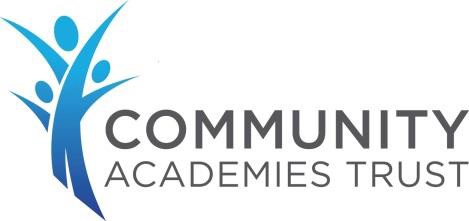 Job DescriptionPost: Class Teacher – Stratford Upon Primary SchoolResponsible to: The Executive Headteacher, members of the senior leadership team (SLT) and the governing bodyResponsible for: The post holder may be responsible for the deployment and supervision of the work of teaching assistants relevant to their responsibilitiesSalary: TMS 1- 6 in line with the Community Academies Trust Pay Policy.Location: Stratford Primary School Main purpose of the jobBe responsible for the learning and achievement of all pupils in the class ensuring equality of opportunity for allBe responsible and accountable for achieving the highest possible standards in work and conductTreat pupils with dignity, building relationships rooted in mutual respect, and at all times observing proper boundaries appropriate to a teacher’s professional positionWork proactively and effectively in collaboration and partnership with learners, parents/carers, governors, other staff and external agencies in the best interests of pupilsAct within, the statutory frameworks, which set out their professional duties and responsibilities and in line with the duties outlined in the current School Teachers Pay and Conditions Document and Teacher Standards (2012)Take responsibility for promoting and safeguarding the welfare of children and young people within the schoolDuties and responsibilitiesAll teachers are required to carry out the duties of a schoolteacher as set out in the current School Teachers Pay and Conditions Document.Teachers should also have due regard to the Teacher Standards (2012). Teachers’ performance will be assessed against the teacher standards as part of the appraisal process.Working with the Executive Headteacher and leadership team, to implement the strategic vision for primary education across the CAT family of schools so that they ensure excellence.TeachingDeliver the curriculum as relevant to the age and ability group/subject/s that you teachBe responsible for the preparation and development of teaching materials, teaching programmes and pastoral arrangements as appropriateBe accountable for the attainment, progress and outcomes of pupils’ you teachBe aware of pupils’ capabilities, their prior knowledge and plan teaching and differentiate appropriately to build on these demonstrating knowledge and understanding of how pupils learnHave a clear understanding of the needs of all pupils, including those with special educational needs; gifted and talented; EAL; disabilities; and be able to use and evaluate distinctive teaching approaches to engage and support themDemonstrate an understanding of and take responsibility for promoting high standards of literacy including the correct use of spoken EnglishHave a clear understanding of appropriate teaching strategies e.g. systematic synthetic phonicsUse an appropriate range of observation, assessment, monitoring and recording strategies as a basis for setting challenging learning objectives for pupils of all backgrounds, abilities and dispositions, monitoring learners’ progress and levels of attainmentMake accurate and productive use of assessment to secure pupils’ progressGive pupils regular feedback, both orally and through accurate regular marking, and encourage pupils to respond to the feedback, reflect on progress, their emerging needs and to take a responsible and conscientious attitude to their own work and learningUse and understand relevant data to monitor progress, set targets, and plan subsequent lessonsSet homework and plan other out-of-class activities to consolidate and extend the knowledge and understanding pupils have acquired as appropriateBehaviour and SafetyEstablish a safe, purposeful and stimulating environment for pupils, rooted in mutual respect and establish a framework for discipline with a range of strategies, using praise, sanctions and rewards consistently and fairlyManage classes effectively, using approaches which are appropriate to pupils’ needs in order to inspire, motivate and challenge pupilsMaintain good relationships with pupils, exercise appropriate authority, and act decisively when necessaryBe a positive role model and demonstrate consistently the positive attitudes, values and behaviour, which are expected of pupilsHave high expectations of behaviour, promoting self-control and independence of all learnersCarry out playground and other duties as directed and within the remit of the current School Teachers’ Pay and Conditions DocumentBe responsible for promoting and safeguarding the welfare of children and young people within the school, raising any concerns following school protocol/proceduresTeam working and collaborationParticipate in any relevant meetings/professional development opportunities, which relate to the learners, curriculum or organisation of the school including pastoral arrangements and assembliesWork as a team and CAT member and identify opportunities for working with colleagues and sharing the development of effective practice within own school and within the Community Academies TrustContribute to the selection and professional development of other teachers and support staff including the induction and assessment of new teachers, teachers serving induction periods and where appropriate threshold assessmentsEnsure that colleagues working with you are appropriately involved in supporting learning and understand the roles they are expected to fulfilTake part as required in the review, development and management of the activities relating to the curriculum, organisation and pastoral functions of the school.Cover for absent colleagues within the remit of the current School Teachers’ Pay and Conditions documentPromoting the ethos of the Academy, as expressed in the mission and vision statements, is a shared responsibility to which teaching staff make a significant contribution.Fulfil wider professional responsibilitiesWork collaboratively with others to develop effective professional relationshipsDeploy support staff effectively as appropriateCommunicate effectively with parents/carers with regard to pupils’ achievements and well- being using school systems/processes as appropriateCommunicate and co-operate with relevant external bodiesMake a positive contribution to the wider life and ethos of the schoolTo have professional regard for the ethos, policies and practices of the school in which you teach, and maintain high standards in your own attendance and punctualityPerform any reasonable duties as requested by the Executive Headteacher/Deputy HeadteacherAdministrationRegister the attendance of and supervise learners, before, during or after school sessions as appropriateParticipate in and carry out any administrative and organisational tasks within the remit of the current School Teachers’ Pay and Conditions DocumentProfessional developmentRegularly review the effectiveness of your teaching and assessment procedures and its impact on pupils’ progress, attainment and well-being, refining your approaches where necessary responding to advice and feedback from colleaguesBe responsible for improving your teaching through participating fully in training and development opportunities identified by the school or as developed as an outcome of your appraisalProactively participate with arrangements made in accordance with the Appraisal Regulations 2012NoteThis job description is not your contract of employment or any part of it. It has been prepared only for the purpose of school organisation and may change either as your contract changes or as the organisation of the school is changed. Nothing will be changed without consultation.Safeguarding children and young peopleCommunity Academies Trust is committed to safeguarding and promoting the welfare of children and young people and expect all staff and volunteers to share this commitment. We will ensure that all our recruitment and selection practices reflect this commitment. All successful candidates will be subject to Disclosure and Barring Service checks along with other relevant employment checks. It is expected that ALL staff have read and understand the document ‘Keeping children safe in education’.English Duty –This role is covered under part 7 of the Immigration Act 2016 and therefore the ability to speak fluent spoken English is an essential requirement for this role.OtherThe above responsibilities are subject to the general duties and responsibilities contained in the Statement of Conditions of Employment.The duties of this post may vary from time to time without changing the general character of the post or level of responsibility entailed.Class Teacher Person SpecificationQualificationsQualified teacher status or recognised equivalent.ExperienceTeaching experience with the age range and/or subject(s) applying for.Evidence of continuing and recent professional development relevant to the post.Knowledge and skillsThe ability to effectively:Create a stimulating and safe learning environment.Establish and maintain a purposeful working atmosphere. Plan, prepare and deliver the curriculum as relevant to the age and ability group/subject that you teach, other relevant initiatives and the school's own policies.Assess and record the progress of pupils' learning to inform next steps and monitor progress.Demonstrate a commitment to equal opportunities and use a variety of strategies and practices to promote the diverse cultural and equality issues in the classroom.Teach using a wide variety of strategies to maximise achievement for all children including those with special educational needs and high achievers and to meet differing learning styles.Encourage children in developing self-esteem and respect for others.Deploy a wide range of effective behaviour management strategies, successfully.Communicate to a range of audiences (verbal, written, using ICT as appropriate).Use ICT to advance pupils' learning, and use common ICT tools for their own and pupils' benefit.CommitmentDemonstrate a commitment to:Commitment to safeguarding and promoting the welfare of children and young peopleEqualitiesHigh quality, stimulating learning environmentsWillingness to undergo appropriate checks, including enhanced DBS checksMotivation to work with children and young peopleAbility to create a happy, challenging and effective learning environmentAbility to form and maintain appropriate relationships and personal boundaries with children and young peopleAbility to establish and develop close relationships with parents, governors and the communityEmotional resilience in working with challenging behaviours and attitudes to use of authority and maintaining disciplineHave a willingness to demonstrate commitment to the values and behaviours which flow from CAT ethosRelate positively to and showing respect for all members of the school and wider community ongoing relevant professional self-development